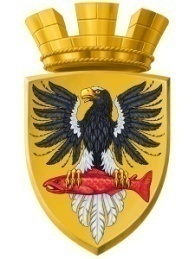 Р О С С И Й С К А Я  Ф Е Д Е Р А Ц И ЯКАМЧАТСКИЙ КРАЙП О С Т А Н О В Л Е Н И ЕАДМИНИСТРАЦИИ ЕЛИЗОВСКОГО ГОРОДСКОГО ПОСЕЛЕНИЯОт 20.08.2018 года                                                                                                               № 1228-п         г.ЕлизовоО размещении в федеральной информационной адресной системе сведений об адресах присвоенных объектам адресации – помещениям в многоквартирном жилом доме            № 6 по ул. Звездная в г. Елизово	Руководствуясь ч.3 ст.5 и ч.3 ст.9 Федерального закона от 28.12.2013        № 443-ФЗ «О федеральной информационной адресной системе и о внесении изменений в Федеральный закон «Об общих принципах организации местного самоуправления в Российской Федерации», ст. 14 Федерального закона от 06.10.2003 № 131-ФЗ «Об общих принципах организации местного самоуправления в РФ», Уставом Елизовского городского поселения, Приказом Минфина России от 05.11.2015 № 171н «Об утверждении Перечня элементов планировочной структуры, элементов улично-дорожной сети, элементов объектов адресации, типов зданий (сооружений), помещений, используемых в качестве реквизитов адреса, и Правил сокращенного наименования адресообразующих элементов», в целях актуализации информации в федеральной информационной адресной системе,ПОСТАНОВЛЯЮ:1. Разместить в федеральной информационной адресной системе сведения об адресах, присвоенных объектам адресации - помещениям в многоквартирном жилом доме № 6 по ул. Звездная в г. Елизово, ранее не размещенные в государственном адресном реестре, согласно приложению к настоящему постановлению.2. Направить данное постановление в федеральную информационную адресную систему для внесения сведений установленных данным постановлением.Управлению делами администрации Елизовского городского поселения опубликовать (обнародовать) настоящее постановление в средствах массовой информации и разместить в информационно-телекоммуникационной сети «Интернет» на официальном сайте администрации Елизовского городского поселения.Контроль за исполнением настоящего постановления возложить на руководителя Управления архитектуры и градостроительства администрации Елизовского городского поселения.ВрИО Главы администрации Елизовского городского поселения                                                    Д.Б. ЩипицынПриложение к постановлению администрации Елизовского городского поселенияОт 20.08.2018 № 1228-пПриложение к постановлению администрации Елизовского городского поселенияОт 20.08.2018 № 1228-пПриложение к постановлению администрации Елизовского городского поселенияОт 20.08.2018 № 1228-пПриложение к постановлению администрации Елизовского городского поселенияОт 20.08.2018 № 1228-пПриложение к постановлению администрации Елизовского городского поселенияОт 20.08.2018 № 1228-пПриложение к постановлению администрации Елизовского городского поселенияОт 20.08.2018 № 1228-пПриложение к постановлению администрации Елизовского городского поселенияОт 20.08.2018 № 1228-пПриложение к постановлению администрации Елизовского городского поселенияОт 20.08.2018 № 1228-п1.Помещение,Помещение,кадастровый номер   41:05:0101006:4636кадастровый номер   41:05:0101006:4636кадастровый номер   41:05:0101006:4636Россия, Камчатский край,1.Елизовский муниципальный  район, Елизовское городское поселение, Елизово г.,  Елизовский муниципальный  район, Елизовское городское поселение, Елизово г.,  Елизовский муниципальный  район, Елизовское городское поселение, Елизово г.,  Елизовский муниципальный  район, Елизовское городское поселение, Елизово г.,  Елизовский муниципальный  район, Елизовское городское поселение, Елизово г.,  Елизовский муниципальный  район, Елизовское городское поселение, Елизово г.,  1.Звездная ул.,Звездная ул.,д.6,кв.1.кв.1.2.Помещение,Помещение,кадастровый номер   41:05:0101006:4173кадастровый номер   41:05:0101006:4173кадастровый номер   41:05:0101006:4173Россия, Камчатский край,2.Елизовский муниципальный  район, Елизовское городское поселение, Елизово г.,  Елизовский муниципальный  район, Елизовское городское поселение, Елизово г.,  Елизовский муниципальный  район, Елизовское городское поселение, Елизово г.,  Елизовский муниципальный  район, Елизовское городское поселение, Елизово г.,  Елизовский муниципальный  район, Елизовское городское поселение, Елизово г.,  Елизовский муниципальный  район, Елизовское городское поселение, Елизово г.,  2.Звездная ул.,Звездная ул.,д.6,кв.2.кв.2.3.Помещение,Помещение,кадастровый номер   41:05:0101006:4939кадастровый номер   41:05:0101006:4939кадастровый номер   41:05:0101006:4939Россия, Камчатский край,3.Елизовский муниципальный  район, Елизовское городское поселение, Елизово г.,  Елизовский муниципальный  район, Елизовское городское поселение, Елизово г.,  Елизовский муниципальный  район, Елизовское городское поселение, Елизово г.,  Елизовский муниципальный  район, Елизовское городское поселение, Елизово г.,  Елизовский муниципальный  район, Елизовское городское поселение, Елизово г.,  Елизовский муниципальный  район, Елизовское городское поселение, Елизово г.,  3.Звездная ул.,Звездная ул.,д.6,кв.3.кв.3.4.Помещение,Помещение,кадастровый номер   41:05:0101006:4449кадастровый номер   41:05:0101006:4449кадастровый номер   41:05:0101006:4449Россия, Камчатский край,4.Елизовский муниципальный  район, Елизовское городское поселение, Елизово г.,  Елизовский муниципальный  район, Елизовское городское поселение, Елизово г.,  Елизовский муниципальный  район, Елизовское городское поселение, Елизово г.,  Елизовский муниципальный  район, Елизовское городское поселение, Елизово г.,  Елизовский муниципальный  район, Елизовское городское поселение, Елизово г.,  Елизовский муниципальный  район, Елизовское городское поселение, Елизово г.,  4.Звездная ул.,Звездная ул.,д.6,кв.4.кв.4.5.Помещение,Помещение,кадастровый номер   41:05:0101006:4152кадастровый номер   41:05:0101006:4152кадастровый номер   41:05:0101006:4152Россия, Камчатский край,5.Елизовский муниципальный  район, Елизовское городское поселение, Елизово г.,  Елизовский муниципальный  район, Елизовское городское поселение, Елизово г.,  Елизовский муниципальный  район, Елизовское городское поселение, Елизово г.,  Елизовский муниципальный  район, Елизовское городское поселение, Елизово г.,  Елизовский муниципальный  район, Елизовское городское поселение, Елизово г.,  Елизовский муниципальный  район, Елизовское городское поселение, Елизово г.,  5.Звездная ул.,Звездная ул.,д.6,кв.5.кв.5.6.Помещение,Помещение,кадастровый номер   41:05:0101006:4943кадастровый номер   41:05:0101006:4943кадастровый номер   41:05:0101006:4943Россия, Камчатский край,6.Елизовский муниципальный  район, Елизовское городское поселение, Елизово г.,  Елизовский муниципальный  район, Елизовское городское поселение, Елизово г.,  Елизовский муниципальный  район, Елизовское городское поселение, Елизово г.,  Елизовский муниципальный  район, Елизовское городское поселение, Елизово г.,  Елизовский муниципальный  район, Елизовское городское поселение, Елизово г.,  Елизовский муниципальный  район, Елизовское городское поселение, Елизово г.,  6.Звездная ул.,Звездная ул.,д.6,кв.6.кв.6.7.Помещение,Помещение,кадастровый номер   41:05:0101006:4944кадастровый номер   41:05:0101006:4944кадастровый номер   41:05:0101006:4944Россия, Камчатский край,7.Елизовский муниципальный  район, Елизовское городское поселение, Елизово г.,  Елизовский муниципальный  район, Елизовское городское поселение, Елизово г.,  Елизовский муниципальный  район, Елизовское городское поселение, Елизово г.,  Елизовский муниципальный  район, Елизовское городское поселение, Елизово г.,  Елизовский муниципальный  район, Елизовское городское поселение, Елизово г.,  Елизовский муниципальный  район, Елизовское городское поселение, Елизово г.,  7.Звездная ул.,Звездная ул.,д.6,кв.7.кв.7.8.Помещение,Помещение,кадастровый номер   41:05:0101006:4174кадастровый номер   41:05:0101006:4174кадастровый номер   41:05:0101006:4174Россия, Камчатский край,8.Елизовский муниципальный  район, Елизовское городское поселение, Елизово г.,  Елизовский муниципальный  район, Елизовское городское поселение, Елизово г.,  Елизовский муниципальный  район, Елизовское городское поселение, Елизово г.,  Елизовский муниципальный  район, Елизовское городское поселение, Елизово г.,  Елизовский муниципальный  район, Елизовское городское поселение, Елизово г.,  Елизовский муниципальный  район, Елизовское городское поселение, Елизово г.,  8.Звездная ул.,Звездная ул.,д.6,кв.8.кв.8.9.Помещение,Помещение,кадастровый номер   41:05:0101006:5247кадастровый номер   41:05:0101006:5247кадастровый номер   41:05:0101006:5247Россия, Камчатский край,9.Елизовский муниципальный  район, Елизовское городское поселение, Елизово г.,  Елизовский муниципальный  район, Елизовское городское поселение, Елизово г.,  Елизовский муниципальный  район, Елизовское городское поселение, Елизово г.,  Елизовский муниципальный  район, Елизовское городское поселение, Елизово г.,  Елизовский муниципальный  район, Елизовское городское поселение, Елизово г.,  Елизовский муниципальный  район, Елизовское городское поселение, Елизово г.,  9.Звездная ул.,Звездная ул.,д.6,кв.9.кв.9.10.Помещение,Помещение,кадастровый номер   41:05:0101006:5242кадастровый номер   41:05:0101006:5242кадастровый номер   41:05:0101006:5242Россия, Камчатский край,10.Елизовский муниципальный  район, Елизовское городское поселение, Елизово г.,  Елизовский муниципальный  район, Елизовское городское поселение, Елизово г.,  Елизовский муниципальный  район, Елизовское городское поселение, Елизово г.,  Елизовский муниципальный  район, Елизовское городское поселение, Елизово г.,  Елизовский муниципальный  район, Елизовское городское поселение, Елизово г.,  Елизовский муниципальный  район, Елизовское городское поселение, Елизово г.,  10.Звездная ул.,Звездная ул.,д.6,кв.10.кв.10.11.Помещение,Помещение,кадастровый номер   41:05:0101006:4936кадастровый номер   41:05:0101006:4936кадастровый номер   41:05:0101006:4936Россия, Камчатский край,11.Елизовский муниципальный  район, Елизовское городское поселение, Елизово г.,  Елизовский муниципальный  район, Елизовское городское поселение, Елизово г.,  Елизовский муниципальный  район, Елизовское городское поселение, Елизово г.,  Елизовский муниципальный  район, Елизовское городское поселение, Елизово г.,  Елизовский муниципальный  район, Елизовское городское поселение, Елизово г.,  Елизовский муниципальный  район, Елизовское городское поселение, Елизово г.,  11.Звездная ул.,Звездная ул.,д.6,кв.11.кв.11.12.Помещение,Помещение,кадастровый номер   41:05:0101006:4941кадастровый номер   41:05:0101006:4941кадастровый номер   41:05:0101006:4941Россия, Камчатский край,12.Елизовский муниципальный  район, Елизовское городское поселение, Елизово г.,  Елизовский муниципальный  район, Елизовское городское поселение, Елизово г.,  Елизовский муниципальный  район, Елизовское городское поселение, Елизово г.,  Елизовский муниципальный  район, Елизовское городское поселение, Елизово г.,  Елизовский муниципальный  район, Елизовское городское поселение, Елизово г.,  Елизовский муниципальный  район, Елизовское городское поселение, Елизово г.,  12.Звездная ул.,Звездная ул.,д.6,кв.12.кв.12.13.Помещение,Помещение,кадастровый номер   41:05:0101006:5243кадастровый номер   41:05:0101006:5243кадастровый номер   41:05:0101006:5243Россия, Камчатский край,13.Елизовский муниципальный  район, Елизовское городское поселение, Елизово г.,  Елизовский муниципальный  район, Елизовское городское поселение, Елизово г.,  Елизовский муниципальный  район, Елизовское городское поселение, Елизово г.,  Елизовский муниципальный  район, Елизовское городское поселение, Елизово г.,  Елизовский муниципальный  район, Елизовское городское поселение, Елизово г.,  Елизовский муниципальный  район, Елизовское городское поселение, Елизово г.,  13.Звездная ул.,Звездная ул.,д.6,кв.13.кв.13.14.Помещение,Помещение,кадастровый номер   41:05:0101006:4942кадастровый номер   41:05:0101006:4942кадастровый номер   41:05:0101006:4942Россия, Камчатский край,14.Елизовский муниципальный  район, Елизовское городское поселение, Елизово г.,  Елизовский муниципальный  район, Елизовское городское поселение, Елизово г.,  Елизовский муниципальный  район, Елизовское городское поселение, Елизово г.,  Елизовский муниципальный  район, Елизовское городское поселение, Елизово г.,  Елизовский муниципальный  район, Елизовское городское поселение, Елизово г.,  Елизовский муниципальный  район, Елизовское городское поселение, Елизово г.,  14.Звездная ул.,Звездная ул.,д.6,кв.14.кв.14.15.Помещение,Помещение,кадастровый номер   41:05:0101006:4385кадастровый номер   41:05:0101006:4385кадастровый номер   41:05:0101006:4385Россия, Камчатский край,15.Елизовский муниципальный  район, Елизовское городское поселение, Елизово г.,  Елизовский муниципальный  район, Елизовское городское поселение, Елизово г.,  Елизовский муниципальный  район, Елизовское городское поселение, Елизово г.,  Елизовский муниципальный  район, Елизовское городское поселение, Елизово г.,  Елизовский муниципальный  район, Елизовское городское поселение, Елизово г.,  Елизовский муниципальный  район, Елизовское городское поселение, Елизово г.,  15.Звездная ул.,Звездная ул.,д.6,кв.15.кв.15.16.Помещение,Помещение,кадастровый номер   41:05:0101006:4937кадастровый номер   41:05:0101006:4937кадастровый номер   41:05:0101006:4937Россия, Камчатский край,16.Елизовский муниципальный  район, Елизовское городское поселение, Елизово г.,  Елизовский муниципальный  район, Елизовское городское поселение, Елизово г.,  Елизовский муниципальный  район, Елизовское городское поселение, Елизово г.,  Елизовский муниципальный  район, Елизовское городское поселение, Елизово г.,  Елизовский муниципальный  район, Елизовское городское поселение, Елизово г.,  Елизовский муниципальный  район, Елизовское городское поселение, Елизово г.,  16.Звездная ул.,Звездная ул.,д.6,кв.16.кв.16.17.Помещение,Помещение,кадастровый номер   41:05:0101006:4201кадастровый номер   41:05:0101006:4201кадастровый номер   41:05:0101006:4201Россия, Камчатский край,17.Елизовский муниципальный  район, Елизовское городское поселение, Елизово г.,  Елизовский муниципальный  район, Елизовское городское поселение, Елизово г.,  Елизовский муниципальный  район, Елизовское городское поселение, Елизово г.,  Елизовский муниципальный  район, Елизовское городское поселение, Елизово г.,  Елизовский муниципальный  район, Елизовское городское поселение, Елизово г.,  Елизовский муниципальный  район, Елизовское городское поселение, Елизово г.,  17.Звездная ул.,Звездная ул.,д.6,кв.17.кв.17.18.Помещение,Помещение,кадастровый номер   41:05:0101006:4230кадастровый номер   41:05:0101006:4230кадастровый номер   41:05:0101006:4230Россия, Камчатский край,18.Елизовский муниципальный  район, Елизовское городское поселение, Елизово г.,  Елизовский муниципальный  район, Елизовское городское поселение, Елизово г.,  Елизовский муниципальный  район, Елизовское городское поселение, Елизово г.,  Елизовский муниципальный  район, Елизовское городское поселение, Елизово г.,  Елизовский муниципальный  район, Елизовское городское поселение, Елизово г.,  Елизовский муниципальный  район, Елизовское городское поселение, Елизово г.,  18.Звездная ул.,Звездная ул.,д.6,кв.18.кв.18.19.Помещение,Помещение,кадастровый номер   41:05:0101006:3690кадастровый номер   41:05:0101006:3690кадастровый номер   41:05:0101006:3690Россия, Камчатский край,19.Елизовский муниципальный  район, Елизовское городское поселение, Елизово г.,  Елизовский муниципальный  район, Елизовское городское поселение, Елизово г.,  Елизовский муниципальный  район, Елизовское городское поселение, Елизово г.,  Елизовский муниципальный  район, Елизовское городское поселение, Елизово г.,  Елизовский муниципальный  район, Елизовское городское поселение, Елизово г.,  Елизовский муниципальный  район, Елизовское городское поселение, Елизово г.,  19.Звездная ул.,Звездная ул.,д.6,кв.19.кв.19.20.Помещение,Помещение,кадастровый номер   41:05:0101006:5246кадастровый номер   41:05:0101006:5246кадастровый номер   41:05:0101006:5246Россия, Камчатский край,20.Елизовский муниципальный  район, Елизовское городское поселение, Елизово г.,  Елизовский муниципальный  район, Елизовское городское поселение, Елизово г.,  Елизовский муниципальный  район, Елизовское городское поселение, Елизово г.,  Елизовский муниципальный  район, Елизовское городское поселение, Елизово г.,  Елизовский муниципальный  район, Елизовское городское поселение, Елизово г.,  Елизовский муниципальный  район, Елизовское городское поселение, Елизово г.,  20.Звездная ул.,Звездная ул.,д.6,кв.20.кв.20.21.Помещение,Помещение,кадастровый номер   41:05:0101006:4938кадастровый номер   41:05:0101006:4938кадастровый номер   41:05:0101006:4938Россия, Камчатский край,21.Елизовский муниципальный  район, Елизовское городское поселение, Елизово г.,  Елизовский муниципальный  район, Елизовское городское поселение, Елизово г.,  Елизовский муниципальный  район, Елизовское городское поселение, Елизово г.,  Елизовский муниципальный  район, Елизовское городское поселение, Елизово г.,  Елизовский муниципальный  район, Елизовское городское поселение, Елизово г.,  Елизовский муниципальный  район, Елизовское городское поселение, Елизово г.,  21.Звездная ул.,Звездная ул.,д.6,кв.21.кв.21.22.Помещение,Помещение,кадастровый номер   41:05:0101006:4120кадастровый номер   41:05:0101006:4120кадастровый номер   41:05:0101006:4120Россия, Камчатский край,22.Елизовский муниципальный  район, Елизовское городское поселение, Елизово г.,  Елизовский муниципальный  район, Елизовское городское поселение, Елизово г.,  Елизовский муниципальный  район, Елизовское городское поселение, Елизово г.,  Елизовский муниципальный  район, Елизовское городское поселение, Елизово г.,  Елизовский муниципальный  район, Елизовское городское поселение, Елизово г.,  Елизовский муниципальный  район, Елизовское городское поселение, Елизово г.,  22.Звездная ул.,Звездная ул.,д.6,кв.22.кв.22.23.Помещение,Помещение,кадастровый номер   41:05:0101006:4681кадастровый номер   41:05:0101006:4681кадастровый номер   41:05:0101006:4681Россия, Камчатский край,23.Елизовский муниципальный  район, Елизовское городское поселение, Елизово г.,  Елизовский муниципальный  район, Елизовское городское поселение, Елизово г.,  Елизовский муниципальный  район, Елизовское городское поселение, Елизово г.,  Елизовский муниципальный  район, Елизовское городское поселение, Елизово г.,  Елизовский муниципальный  район, Елизовское городское поселение, Елизово г.,  Елизовский муниципальный  район, Елизовское городское поселение, Елизово г.,  23.Звездная ул.,Звездная ул.,д.6,кв.23.кв.23.24.Помещение,Помещение,кадастровый номер   41:05:0101006:3745кадастровый номер   41:05:0101006:3745кадастровый номер   41:05:0101006:3745Россия, Камчатский край,24.Елизовский муниципальный  район, Елизовское городское поселение, Елизово г.,  Елизовский муниципальный  район, Елизовское городское поселение, Елизово г.,  Елизовский муниципальный  район, Елизовское городское поселение, Елизово г.,  Елизовский муниципальный  район, Елизовское городское поселение, Елизово г.,  Елизовский муниципальный  район, Елизовское городское поселение, Елизово г.,  Елизовский муниципальный  район, Елизовское городское поселение, Елизово г.,  24.Звездная ул.,Звездная ул.,д.6,кв.24.кв.24.25.Помещение,Помещение,кадастровый номер   41:05:0101006:3768кадастровый номер   41:05:0101006:3768кадастровый номер   41:05:0101006:3768Россия, Камчатский край,25.Елизовский муниципальный  район, Елизовское городское поселение, Елизово г.,  Елизовский муниципальный  район, Елизовское городское поселение, Елизово г.,  Елизовский муниципальный  район, Елизовское городское поселение, Елизово г.,  Елизовский муниципальный  район, Елизовское городское поселение, Елизово г.,  Елизовский муниципальный  район, Елизовское городское поселение, Елизово г.,  Елизовский муниципальный  район, Елизовское городское поселение, Елизово г.,  25.Звездная ул.,Звездная ул.,д.6,кв.25.кв.25.26.Помещение,Помещение,кадастровый номер   41:05:0101006:4446кадастровый номер   41:05:0101006:4446кадастровый номер   41:05:0101006:4446Россия, Камчатский край,26.Елизовский муниципальный  район, Елизовское городское поселение, Елизово г.,  Елизовский муниципальный  район, Елизовское городское поселение, Елизово г.,  Елизовский муниципальный  район, Елизовское городское поселение, Елизово г.,  Елизовский муниципальный  район, Елизовское городское поселение, Елизово г.,  Елизовский муниципальный  район, Елизовское городское поселение, Елизово г.,  Елизовский муниципальный  район, Елизовское городское поселение, Елизово г.,  26.Звездная ул.,Звездная ул.,д.6,кв.26.кв.26.27.Помещение,Помещение,кадастровый номер   41:05:0101006:3688кадастровый номер   41:05:0101006:3688кадастровый номер   41:05:0101006:3688Россия, Камчатский край,27.Елизовский муниципальный  район, Елизовское городское поселение, Елизово г.,  Елизовский муниципальный  район, Елизовское городское поселение, Елизово г.,  Елизовский муниципальный  район, Елизовское городское поселение, Елизово г.,  Елизовский муниципальный  район, Елизовское городское поселение, Елизово г.,  Елизовский муниципальный  район, Елизовское городское поселение, Елизово г.,  Елизовский муниципальный  район, Елизовское городское поселение, Елизово г.,  27.Звездная ул.,Звездная ул.,д.6,кв.27.кв.27.28.Помещение,Помещение,кадастровый номер   41:05:0101006:5245кадастровый номер   41:05:0101006:5245кадастровый номер   41:05:0101006:5245Россия, Камчатский край,28.Елизовский муниципальный  район, Елизовское городское поселение, Елизово г.,  Елизовский муниципальный  район, Елизовское городское поселение, Елизово г.,  Елизовский муниципальный  район, Елизовское городское поселение, Елизово г.,  Елизовский муниципальный  район, Елизовское городское поселение, Елизово г.,  Елизовский муниципальный  район, Елизовское городское поселение, Елизово г.,  Елизовский муниципальный  район, Елизовское городское поселение, Елизово г.,  28.Звездная ул.,Звездная ул.,д.6,кв.28.кв.28.29.Помещение,Помещение,кадастровый номер   41:05:0101006:3963кадастровый номер   41:05:0101006:3963кадастровый номер   41:05:0101006:3963Россия, Камчатский край,29.Елизовский муниципальный  район, Елизовское городское поселение, Елизово г.,  Елизовский муниципальный  район, Елизовское городское поселение, Елизово г.,  Елизовский муниципальный  район, Елизовское городское поселение, Елизово г.,  Елизовский муниципальный  район, Елизовское городское поселение, Елизово г.,  Елизовский муниципальный  район, Елизовское городское поселение, Елизово г.,  Елизовский муниципальный  район, Елизовское городское поселение, Елизово г.,  29.Звездная ул.,Звездная ул.,д.6,кв.29.кв.29.30.Помещение,Помещение,кадастровый номер   41:05:0101006:4109кадастровый номер   41:05:0101006:4109кадастровый номер   41:05:0101006:4109Россия, Камчатский край,30.Елизовский муниципальный  район, Елизовское городское поселение, Елизово г.,  Елизовский муниципальный  район, Елизовское городское поселение, Елизово г.,  Елизовский муниципальный  район, Елизовское городское поселение, Елизово г.,  Елизовский муниципальный  район, Елизовское городское поселение, Елизово г.,  Елизовский муниципальный  район, Елизовское городское поселение, Елизово г.,  Елизовский муниципальный  район, Елизовское городское поселение, Елизово г.,  30.Звездная ул.,Звездная ул.,д.6,кв.30.кв.30.31.Помещение,Помещение,кадастровый номер   41:05:0101006:4275кадастровый номер   41:05:0101006:4275кадастровый номер   41:05:0101006:4275Россия, Камчатский край,31.Елизовский муниципальный  район, Елизовское городское поселение, Елизово г.,  Елизовский муниципальный  район, Елизовское городское поселение, Елизово г.,  Елизовский муниципальный  район, Елизовское городское поселение, Елизово г.,  Елизовский муниципальный  район, Елизовское городское поселение, Елизово г.,  Елизовский муниципальный  район, Елизовское городское поселение, Елизово г.,  Елизовский муниципальный  район, Елизовское городское поселение, Елизово г.,  31.Звездная ул.,Звездная ул.,д.6,кв.31.кв.31.32.Помещение,Помещение,кадастровый номер   41:05:0101006:4940кадастровый номер   41:05:0101006:4940кадастровый номер   41:05:0101006:4940Россия, Камчатский край,32.Елизовский муниципальный  район, Елизовское городское поселение, Елизово г.,  Елизовский муниципальный  район, Елизовское городское поселение, Елизово г.,  Елизовский муниципальный  район, Елизовское городское поселение, Елизово г.,  Елизовский муниципальный  район, Елизовское городское поселение, Елизово г.,  Елизовский муниципальный  район, Елизовское городское поселение, Елизово г.,  Елизовский муниципальный  район, Елизовское городское поселение, Елизово г.,  32.Звездная ул.,Звездная ул.,д.6,кв.32.кв.32.33.Помещение,Помещение,кадастровый номер   41:05:0101006:4729кадастровый номер   41:05:0101006:4729кадастровый номер   41:05:0101006:4729Россия, Камчатский край,33.Елизовский муниципальный  район, Елизовское городское поселение, Елизово г.,  Елизовский муниципальный  район, Елизовское городское поселение, Елизово г.,  Елизовский муниципальный  район, Елизовское городское поселение, Елизово г.,  Елизовский муниципальный  район, Елизовское городское поселение, Елизово г.,  Елизовский муниципальный  район, Елизовское городское поселение, Елизово г.,  Елизовский муниципальный  район, Елизовское городское поселение, Елизово г.,  33.Звездная ул.,Звездная ул.,д.6,кв.33.кв.33.34.Помещение,Помещение,кадастровый номер   41:05:0101006:3707кадастровый номер   41:05:0101006:3707кадастровый номер   41:05:0101006:3707Россия, Камчатский край,34.Елизовский муниципальный  район, Елизовское городское поселение, Елизово г.,  Елизовский муниципальный  район, Елизовское городское поселение, Елизово г.,  Елизовский муниципальный  район, Елизовское городское поселение, Елизово г.,  Елизовский муниципальный  район, Елизовское городское поселение, Елизово г.,  Елизовский муниципальный  район, Елизовское городское поселение, Елизово г.,  Елизовский муниципальный  район, Елизовское городское поселение, Елизово г.,  34.Звездная ул.,Звездная ул.,д.6,кв.34.кв.34.35.Помещение,Помещение,кадастровый номер   41:05:0101006:3762кадастровый номер   41:05:0101006:3762кадастровый номер   41:05:0101006:3762Россия, Камчатский край,35.Елизовский муниципальный  район, Елизовское городское поселение, Елизово г.,  Елизовский муниципальный  район, Елизовское городское поселение, Елизово г.,  Елизовский муниципальный  район, Елизовское городское поселение, Елизово г.,  Елизовский муниципальный  район, Елизовское городское поселение, Елизово г.,  Елизовский муниципальный  район, Елизовское городское поселение, Елизово г.,  Елизовский муниципальный  район, Елизовское городское поселение, Елизово г.,  35.Звездная ул.,Звездная ул.,д.6,кв.35.кв.35.36.Помещение,Помещение,кадастровый номер   41:05:0101006:4243кадастровый номер   41:05:0101006:4243кадастровый номер   41:05:0101006:4243Россия, Камчатский край,36.Елизовский муниципальный  район, Елизовское городское поселение, Елизово г.,  Елизовский муниципальный  район, Елизовское городское поселение, Елизово г.,  Елизовский муниципальный  район, Елизовское городское поселение, Елизово г.,  Елизовский муниципальный  район, Елизовское городское поселение, Елизово г.,  Елизовский муниципальный  район, Елизовское городское поселение, Елизово г.,  Елизовский муниципальный  район, Елизовское городское поселение, Елизово г.,  36.Звездная ул.,Звездная ул.,д.6,кв.36.кв.36.37.Помещение,Помещение,кадастровый номер   41:05:0101006:4241кадастровый номер   41:05:0101006:4241кадастровый номер   41:05:0101006:4241Россия, Камчатский край,37.Елизовский муниципальный  район, Елизовское городское поселение, Елизово г.,  Елизовский муниципальный  район, Елизовское городское поселение, Елизово г.,  Елизовский муниципальный  район, Елизовское городское поселение, Елизово г.,  Елизовский муниципальный  район, Елизовское городское поселение, Елизово г.,  Елизовский муниципальный  район, Елизовское городское поселение, Елизово г.,  Елизовский муниципальный  район, Елизовское городское поселение, Елизово г.,  37.Звездная ул.,Звездная ул.,д.6,кв.37.кв.37.38.Помещение,Помещение,кадастровый номер   41:05:0101006:4276кадастровый номер   41:05:0101006:4276кадастровый номер   41:05:0101006:4276Россия, Камчатский край,38.Елизовский муниципальный  район, Елизовское городское поселение, Елизово г.,  Елизовский муниципальный  район, Елизовское городское поселение, Елизово г.,  Елизовский муниципальный  район, Елизовское городское поселение, Елизово г.,  Елизовский муниципальный  район, Елизовское городское поселение, Елизово г.,  Елизовский муниципальный  район, Елизовское городское поселение, Елизово г.,  Елизовский муниципальный  район, Елизовское городское поселение, Елизово г.,  38.Звездная ул.,Звездная ул.,д.6,кв.38.кв.38.39.Помещение,Помещение,кадастровый номер   41:05:0101006:5248кадастровый номер   41:05:0101006:5248кадастровый номер   41:05:0101006:5248Россия, Камчатский край,39.Елизовский муниципальный  район, Елизовское городское поселение, Елизово г.,  Елизовский муниципальный  район, Елизовское городское поселение, Елизово г.,  Елизовский муниципальный  район, Елизовское городское поселение, Елизово г.,  Елизовский муниципальный  район, Елизовское городское поселение, Елизово г.,  Елизовский муниципальный  район, Елизовское городское поселение, Елизово г.,  Елизовский муниципальный  район, Елизовское городское поселение, Елизово г.,  39.Звездная ул.,Звездная ул.,д.6,кв.39.кв.39.40.Помещение,Помещение,кадастровый номер   41:05:0101006:4296кадастровый номер   41:05:0101006:4296кадастровый номер   41:05:0101006:4296Россия, Камчатский край,40.Елизовский муниципальный  район, Елизовское городское поселение, Елизово г.,  Елизовский муниципальный  район, Елизовское городское поселение, Елизово г.,  Елизовский муниципальный  район, Елизовское городское поселение, Елизово г.,  Елизовский муниципальный  район, Елизовское городское поселение, Елизово г.,  Елизовский муниципальный  район, Елизовское городское поселение, Елизово г.,  Елизовский муниципальный  район, Елизовское городское поселение, Елизово г.,  40.Звездная ул.,Звездная ул.,д.6,кв.40.кв.40.41.Помещение,Помещение,кадастровый номер   41:05:0101006:4248кадастровый номер   41:05:0101006:4248кадастровый номер   41:05:0101006:4248Россия, Камчатский край,41.Елизовский муниципальный  район, Елизовское городское поселение, Елизово г.,  Елизовский муниципальный  район, Елизовское городское поселение, Елизово г.,  Елизовский муниципальный  район, Елизовское городское поселение, Елизово г.,  Елизовский муниципальный  район, Елизовское городское поселение, Елизово г.,  Елизовский муниципальный  район, Елизовское городское поселение, Елизово г.,  Елизовский муниципальный  район, Елизовское городское поселение, Елизово г.,  41.Звездная ул.,Звездная ул.,д.6,кв.41.кв.41.42.Помещение,Помещение,кадастровый номер   41:05:0101006:4112кадастровый номер   41:05:0101006:4112кадастровый номер   41:05:0101006:4112Россия, Камчатский край,42.Елизовский муниципальный  район, Елизовское городское поселение, Елизово г.,  Елизовский муниципальный  район, Елизовское городское поселение, Елизово г.,  Елизовский муниципальный  район, Елизовское городское поселение, Елизово г.,  Елизовский муниципальный  район, Елизовское городское поселение, Елизово г.,  Елизовский муниципальный  район, Елизовское городское поселение, Елизово г.,  Елизовский муниципальный  район, Елизовское городское поселение, Елизово г.,  42.Звездная ул.,Звездная ул.,д.6,кв.42.кв.42.43.Помещение,Помещение,кадастровый номер   41:05:0101006:4682кадастровый номер   41:05:0101006:4682кадастровый номер   41:05:0101006:4682Россия, Камчатский край,43.Елизовский муниципальный  район, Елизовское городское поселение, Елизово г.,  Елизовский муниципальный  район, Елизовское городское поселение, Елизово г.,  Елизовский муниципальный  район, Елизовское городское поселение, Елизово г.,  Елизовский муниципальный  район, Елизовское городское поселение, Елизово г.,  Елизовский муниципальный  район, Елизовское городское поселение, Елизово г.,  Елизовский муниципальный  район, Елизовское городское поселение, Елизово г.,  43.Звездная ул.,Звездная ул.,д.6,кв.43.кв.43.44.Помещение,Помещение,кадастровый номер   41:05:0101006:4165кадастровый номер   41:05:0101006:4165кадастровый номер   41:05:0101006:4165Россия, Камчатский край,44.Елизовский муниципальный  район, Елизовское городское поселение, Елизово г.,  Елизовский муниципальный  район, Елизовское городское поселение, Елизово г.,  Елизовский муниципальный  район, Елизовское городское поселение, Елизово г.,  Елизовский муниципальный  район, Елизовское городское поселение, Елизово г.,  Елизовский муниципальный  район, Елизовское городское поселение, Елизово г.,  Елизовский муниципальный  район, Елизовское городское поселение, Елизово г.,  44.Звездная ул.,Звездная ул.,д.6,кв.44.кв.44.45.Помещение,Помещение,кадастровый номер   41:05:0101006:3899кадастровый номер   41:05:0101006:3899кадастровый номер   41:05:0101006:3899Россия, Камчатский край,45.Елизовский муниципальный  район, Елизовское городское поселение, Елизово г.,  Елизовский муниципальный  район, Елизовское городское поселение, Елизово г.,  Елизовский муниципальный  район, Елизовское городское поселение, Елизово г.,  Елизовский муниципальный  район, Елизовское городское поселение, Елизово г.,  Елизовский муниципальный  район, Елизовское городское поселение, Елизово г.,  Елизовский муниципальный  район, Елизовское городское поселение, Елизово г.,  45.Звездная ул.,Звездная ул.,д.6,кв.45.кв.45.46.Помещение,Помещение,кадастровый номер   41:05:0101006:4888кадастровый номер   41:05:0101006:4888кадастровый номер   41:05:0101006:4888Россия, Камчатский край,46.Елизовский муниципальный  район, Елизовское городское поселение, Елизово г.,  Елизовский муниципальный  район, Елизовское городское поселение, Елизово г.,  Елизовский муниципальный  район, Елизовское городское поселение, Елизово г.,  Елизовский муниципальный  район, Елизовское городское поселение, Елизово г.,  Елизовский муниципальный  район, Елизовское городское поселение, Елизово г.,  Елизовский муниципальный  район, Елизовское городское поселение, Елизово г.,  46.Звездная ул.,Звездная ул.,д.6,кв.46.кв.46.47.Помещение,Помещение,кадастровый номер   41:05:0101006:5244кадастровый номер   41:05:0101006:5244кадастровый номер   41:05:0101006:5244Россия, Камчатский край,47.Елизовский муниципальный  район, Елизовское городское поселение, Елизово г.,  Елизовский муниципальный  район, Елизовское городское поселение, Елизово г.,  Елизовский муниципальный  район, Елизовское городское поселение, Елизово г.,  Елизовский муниципальный  район, Елизовское городское поселение, Елизово г.,  Елизовский муниципальный  район, Елизовское городское поселение, Елизово г.,  Елизовский муниципальный  район, Елизовское городское поселение, Елизово г.,  47.Звездная ул.,Звездная ул.,д.6,кв.47.кв.47.48.Помещение,Помещение,кадастровый номер   41:05:0101006:4615кадастровый номер   41:05:0101006:4615кадастровый номер   41:05:0101006:4615Россия, Камчатский край,48.Елизовский муниципальный  район, Елизовское городское поселение, Елизово г.,  Елизовский муниципальный  район, Елизовское городское поселение, Елизово г.,  Елизовский муниципальный  район, Елизовское городское поселение, Елизово г.,  Елизовский муниципальный  район, Елизовское городское поселение, Елизово г.,  Елизовский муниципальный  район, Елизовское городское поселение, Елизово г.,  Елизовский муниципальный  район, Елизовское городское поселение, Елизово г.,  48.Звездная ул.,Звездная ул.,д.6,кв.48.кв.48.